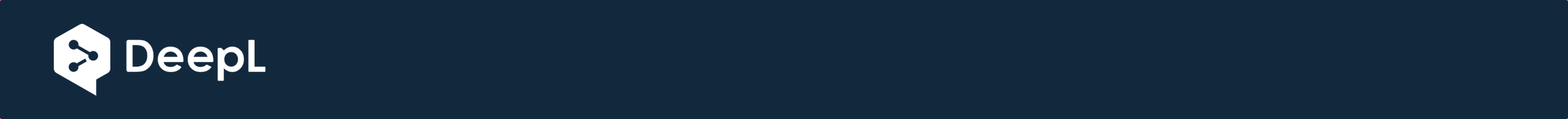 PROJECT NO:INSTITUTION:PROJECT'S NAMEPROJECT'S NAMECHARITABLE DONATION FOR THE EDUCATION OF CHILDREN AND YOUTH -19CHARITABLE DONATION FOR THE EDUCATION OF CHILDREN AND YOUTH -19PROBLEM IDENTIFICATIONPROBLEM IDENTIFICATIONThe presence of Covid-19 as a health emergency has caused a crisis in three key areas of Colombian society: firstly, connectivity as a necessity, secondly, the economy as an effect of the compulsory quarantine for the last 90 days of the country, and thirdly and finally, education and the way in which it is provided. The economy is currently affected by the number of unemployed people left due to the emergency, even more, people from sectors of zero resources and / or minimum socioeconomic stratum 1 and 2 of the city, we know that the city of Cali, is the second city with the largest number of people displaced by violence in our country, therefore, there is a very large niche that must be addressed directly. The education of the children and young people of this population and the impossibility of attending their normal classes due to the pandemic and the risk that it implies and as previously mentioned in the reduction of the resources of the families of these sectors, have increased the possibility of school dropouts, which today the national government cannot attend to. Virtuality, food, and monthly school fees are vital for the continuity of their studies and to guarantee knowledge as a life goal for our children. That is why this project was created to face a new challenge that leaves us with this emergency and to be able to fight against it in order to supply the schooling needs of our students belonging to the CORPELUVA community that is located in the city, based on strategic alliances with educational institutions located in the district of Agua Blanca of strata one and two of Santiago de Cali, Valle del Cauca.The presence of Covid-19 as a health emergency has caused a crisis in three key areas of Colombian society: firstly, connectivity as a necessity, secondly, the economy as an effect of the compulsory quarantine for the last 90 days of the country, and thirdly and finally, education and the way in which it is provided. The economy is currently affected by the number of unemployed people left due to the emergency, even more, people from sectors of zero resources and / or minimum socioeconomic stratum 1 and 2 of the city, we know that the city of Cali, is the second city with the largest number of people displaced by violence in our country, therefore, there is a very large niche that must be addressed directly. The education of the children and young people of this population and the impossibility of attending their normal classes due to the pandemic and the risk that it implies and as previously mentioned in the reduction of the resources of the families of these sectors, have increased the possibility of school dropouts, which today the national government cannot attend to. Virtuality, food, and monthly school fees are vital for the continuity of their studies and to guarantee knowledge as a life goal for our children. That is why this project was created to face a new challenge that leaves us with this emergency and to be able to fight against it in order to supply the schooling needs of our students belonging to the CORPELUVA community that is located in the city, based on strategic alliances with educational institutions located in the district of Agua Blanca of strata one and two of Santiago de Cali, Valle del Cauca.PROBLEMATICAPROBLEMATICAHow to help in this health crisis, benefiting 1000 students from the community CORPELUVA in a strategic alliance with educational institutions in the sector of the white water district of the city of Cali to continue their studies in order to reduce the dropout rate among children and young people in the city of Santiago de Cali, motivating the value of knowledge as a life goal?How to help in this health crisis, benefiting 1000 students from the community CORPELUVA in a strategic alliance with educational institutions in the sector of the white water district of the city of Cali to continue their studies in order to reduce the dropout rate among children and young people in the city of Santiago de Cali, motivating the value of knowledge as a life goal?OVERALL GOALOVERALL GOALThis project seeks to benefit 1000 children and young people in the Agua Blanca district of the city of Cali in Colombia through a paid Boucher to continue their studies, protecting the integral development of children and young people in the urban communities of our institutions in vulnerable areas allied in agreement with the luisa valentina educational corporation based on the strategy of attention to vulnerable and afro-descendant populations in the country, through a process of accompaniment in the development of academic capacities of knowledge with educational agents that can prevent violence in our city, misinformation, de-schooling, the effects of upbringing, access to higher education, among other components that make up happy family environments.This project seeks to benefit 1000 children and young people in the Agua Blanca district of the city of Cali in Colombia through a paid Boucher to continue their studies, protecting the integral development of children and young people in the urban communities of our institutions in vulnerable areas allied in agreement with the luisa valentina educational corporation based on the strategy of attention to vulnerable and afro-descendant populations in the country, through a process of accompaniment in the development of academic capacities of knowledge with educational agents that can prevent violence in our city, misinformation, de-schooling, the effects of upbringing, access to higher education, among other components that make up happy family environments.SPECIFIC OBJECTIVESSPECIFIC OBJECTIVESBenefit more than 1000 students with a voucher for the payment of their monthly fees and give immediate continuity to their studies.To promote the active participation of our beneficiaries in an efficient and effective way in accordance with the no drop out policy.To actively follow up on the beneficiaries of this voucher.Promote other projects that help mitigate the support for other needs such as connectivity, connectivity equipment among others.To seek, through each institution in strategic alliance, that its educational methodology be based on leadership, on competencies in the face of the structural knowledge of society, on achieving a multidimensional experience of being authentic, religious, sensitive, responsible, respectful, disciplined, autonomous, creative, capable.To train 1000 students in an assertive way in the institutions they already belong to, making it impossible to increase the number of dropouts. Benefit more than 1000 students with a voucher for the payment of their monthly fees and give immediate continuity to their studies.To promote the active participation of our beneficiaries in an efficient and effective way in accordance with the no drop out policy.To actively follow up on the beneficiaries of this voucher.Promote other projects that help mitigate the support for other needs such as connectivity, connectivity equipment among others.To seek, through each institution in strategic alliance, that its educational methodology be based on leadership, on competencies in the face of the structural knowledge of society, on achieving a multidimensional experience of being authentic, religious, sensitive, responsible, respectful, disciplined, autonomous, creative, capable.To train 1000 students in an assertive way in the institutions they already belong to, making it impossible to increase the number of dropouts. BENEFICIARIESBENEFICIARIESThe beneficiaries of this project are children and young people from educational institutions located in the district of Agua Blanca with which our corporation as a non-profit organization has strategic alliances for their attention and benefit in order to form the objectives and basic pillars of our work, prioritizing education as the core and life support, therefore the participation of 1000 students not only benefits them but also more than 1000 families where there are community mothers, parents displaced by violence among others who are now unemployed or with income affected by the pandemic.  The children and young people who are part of the preminence of this project are students who may still be active in educational institutions in the city of Cali such as the COLEGIO PANAMERICANO, COLEGIO TÉCNICO JUVENIL DEL VALLE, COLEGIO TECNICO JUVENIL DEL VALLE II; and are in school age within the 5 to 18 years being attended in the educational levels of transition until the eleventh year of high school, which are not in the programs of state financing as it is educational coverage or national school academic bonus, therefore being a vulnerable population we as a corporation to avoid school absenteeism and knowing that these students do not receive help from the local and/or national government and in effect the proximity of these institutions to their homes where they live, we have arranged to enable the gradual integration of our work with the objectives of this project in order to address the different circumstances given to finally on carrying and providing a service solidified with the social effect that these families live day by day.The beneficiaries of this project are children and young people from educational institutions located in the district of Agua Blanca with which our corporation as a non-profit organization has strategic alliances for their attention and benefit in order to form the objectives and basic pillars of our work, prioritizing education as the core and life support, therefore the participation of 1000 students not only benefits them but also more than 1000 families where there are community mothers, parents displaced by violence among others who are now unemployed or with income affected by the pandemic.  The children and young people who are part of the preminence of this project are students who may still be active in educational institutions in the city of Cali such as the COLEGIO PANAMERICANO, COLEGIO TÉCNICO JUVENIL DEL VALLE, COLEGIO TECNICO JUVENIL DEL VALLE II; and are in school age within the 5 to 18 years being attended in the educational levels of transition until the eleventh year of high school, which are not in the programs of state financing as it is educational coverage or national school academic bonus, therefore being a vulnerable population we as a corporation to avoid school absenteeism and knowing that these students do not receive help from the local and/or national government and in effect the proximity of these institutions to their homes where they live, we have arranged to enable the gradual integration of our work with the objectives of this project in order to address the different circumstances given to finally on carrying and providing a service solidified with the social effect that these families live day by day.SCOPESCOPEOur project seeks to promote together with the educational institutions with which our corporation has a strategic alliance agreement in sectors where our city of Cali needs permanent action such as the Agua Blanca district. To benefit in the continuity of the payment of the academic monthly fees of more than 1000 Students of socioeconomic strata 1 and 2 which their families cannot attend in an opportune way, facilitating this way the payment of the months of August, September, October, November and December.The plan of action of our project and as an NGO, is always with the aim of favoring populations affected by forced displacement, which is subdivided into communities of African descent, indigenous, Venezuelan, etc. Children, young people who suffer from basic social deficiencies, but as an object is that education is never missing as a purpose of life and plan of vital orientation; therefore in the educational establishments located in the communes 13 and 14 of the city of Cali, the emergency is identified due to the evidence of lack of resources and need to be supported constantly for social advancement and human development in order to avoid discrimination and acceptance. We are a non-profit organization where the main pillar of our actions is education, however, we proceed in culture, sports, entrepreneurship and many aspects that facilitate the constant growth of human beings successfully in our country and the world. We believe that as leaders in the processes of promotion and development of talents for human self-management and awareness generation in the world, in our nation, in our region and locality we are pioneers in the integral development of creative knowledge with respect to science, technology, job training and more, based on the differences of each individual; Likewise, the direct promotion of teaching at the basic levels of education is a priority for our organizational standard, such as initial education, kindergarten, preschool, basic education, secondary and middle education, technical education and technology, as well as progressive education for work and higher education. This is so considering the general education law and the guidelines of the national ministry of education, the commitment of each person as the acceptance of his or her self and his or her role and participation in society. Our project seeks to promote together with the educational institutions with which our corporation has a strategic alliance agreement in sectors where our city of Cali needs permanent action such as the Agua Blanca district. To benefit in the continuity of the payment of the academic monthly fees of more than 1000 Students of socioeconomic strata 1 and 2 which their families cannot attend in an opportune way, facilitating this way the payment of the months of August, September, October, November and December.The plan of action of our project and as an NGO, is always with the aim of favoring populations affected by forced displacement, which is subdivided into communities of African descent, indigenous, Venezuelan, etc. Children, young people who suffer from basic social deficiencies, but as an object is that education is never missing as a purpose of life and plan of vital orientation; therefore in the educational establishments located in the communes 13 and 14 of the city of Cali, the emergency is identified due to the evidence of lack of resources and need to be supported constantly for social advancement and human development in order to avoid discrimination and acceptance. We are a non-profit organization where the main pillar of our actions is education, however, we proceed in culture, sports, entrepreneurship and many aspects that facilitate the constant growth of human beings successfully in our country and the world. We believe that as leaders in the processes of promotion and development of talents for human self-management and awareness generation in the world, in our nation, in our region and locality we are pioneers in the integral development of creative knowledge with respect to science, technology, job training and more, based on the differences of each individual; Likewise, the direct promotion of teaching at the basic levels of education is a priority for our organizational standard, such as initial education, kindergarten, preschool, basic education, secondary and middle education, technical education and technology, as well as progressive education for work and higher education. This is so considering the general education law and the guidelines of the national ministry of education, the commitment of each person as the acceptance of his or her self and his or her role and participation in society. JUSTIFICATIONJUSTIFICATIONThe search for continuous improvement of society is a constant task for us, so education will always be a basic pillar for this to happen. The quality of life is indispensable for a good education, with respect to this pandemic the quality of life, the economy of homes, the basic sustenance has been affected in a direct way, our purpose is to finance 1000 students that today for not paying their studies can enter desertion of school, which would cause a collateral effect in the Colombian education, since there would be increase of students extra age of our country as first phase, but what worries us more as guarantors of our objective is the psychological, mental and social effect that could be generating this problem; as it is the school boredom, demotivation for the continuity of the studies, more children in the streets of our city exercising works not proper of their age, effects of upbringing, substitute love, promotion of delinquency, emergence of illicit groups, among other negative results that could be the sum effects that skew the society in an irreparable way; Therefore, we must act now, and in this action we will always be in agreement to make possible with our allied institutions the beginning, the continuity and the direct link of the studies of the human being as a process of mitigation to the wide gap of existing world objectives, that is why today we have as a goal to promote in the educational community 1000 vouchers within the 2500 students attended by our allied institutions. We intend to help solve a situation of a social nature, such as the lack of opportunities of some sectors of scarce economic resources, by means of a survival and social development benefit.The search for continuous improvement of society is a constant task for us, so education will always be a basic pillar for this to happen. The quality of life is indispensable for a good education, with respect to this pandemic the quality of life, the economy of homes, the basic sustenance has been affected in a direct way, our purpose is to finance 1000 students that today for not paying their studies can enter desertion of school, which would cause a collateral effect in the Colombian education, since there would be increase of students extra age of our country as first phase, but what worries us more as guarantors of our objective is the psychological, mental and social effect that could be generating this problem; as it is the school boredom, demotivation for the continuity of the studies, more children in the streets of our city exercising works not proper of their age, effects of upbringing, substitute love, promotion of delinquency, emergence of illicit groups, among other negative results that could be the sum effects that skew the society in an irreparable way; Therefore, we must act now, and in this action we will always be in agreement to make possible with our allied institutions the beginning, the continuity and the direct link of the studies of the human being as a process of mitigation to the wide gap of existing world objectives, that is why today we have as a goal to promote in the educational community 1000 vouchers within the 2500 students attended by our allied institutions. We intend to help solve a situation of a social nature, such as the lack of opportunities of some sectors of scarce economic resources, by means of a survival and social development benefit.LEGAL FRAMEWORKLEGAL FRAMEWORKColombia is an organized social state governed by the rule of law, a unitary, decentralized republic with autonomous territorial entities, democratic, participatory and pluralistic, based on respect for human dignity, on the work and solidarity of its people and on the prevalence of the general interest (Art I of the Political Constitution). Education will train Colombians in respect for human rights, peace and democracy, in the practice of work and recreation, for cultural and scientific improvement and for the protection of the environment. (General Education Act, art. 67).Article 71: It expresses the motivation of persons and institutions that promote science, technology and cultural manifestations by providing special stimuli for the execution of these activities. Law 115 of February 8, 1994. By which the general education law is issued.Law 181 of January 18, 1995, which establishes provisions for the promotion of sports, recreation, leisure and physical education and creates the National Sports System.LAW 934 of 30/12/2004 which makes official the National Development Policy for Physical Education.LAW 734 of July 27th 2.002. By which the unique disciplinary code is adopted.Law 715 of December 21, 2001. By which organic norms are dictated in the matter of resources and competencies in accordance with articles 151, 288, 356 and 357 (Legislative Act 01 of 2001) of the Political Constitution and other provisions are dictated to organize the provision of education and health services, among others.Resolution 01600 March 8, 1994 Establishing the project of education for democracy at all levels of formal education.Resolution 02151 March 29, 1994 Establishes general criteria for the evaluation of school performance taking into account Law 115 article 148.Resolution 03343 Establishing the sex education projectResolution 2343 June 5 DE 1.996. It talks about the guidelines of the curricular processes and achievement indicators set by set of grades.Resolution 4210/96. Compulsory Student Social Service, in response to the provisions of Law 115/94 and Art. 39 Decree 1860/94.Colombia is an organized social state governed by the rule of law, a unitary, decentralized republic with autonomous territorial entities, democratic, participatory and pluralistic, based on respect for human dignity, on the work and solidarity of its people and on the prevalence of the general interest (Art I of the Political Constitution). Education will train Colombians in respect for human rights, peace and democracy, in the practice of work and recreation, for cultural and scientific improvement and for the protection of the environment. (General Education Act, art. 67).Article 71: It expresses the motivation of persons and institutions that promote science, technology and cultural manifestations by providing special stimuli for the execution of these activities. Law 115 of February 8, 1994. By which the general education law is issued.Law 181 of January 18, 1995, which establishes provisions for the promotion of sports, recreation, leisure and physical education and creates the National Sports System.LAW 934 of 30/12/2004 which makes official the National Development Policy for Physical Education.LAW 734 of July 27th 2.002. By which the unique disciplinary code is adopted.Law 715 of December 21, 2001. By which organic norms are dictated in the matter of resources and competencies in accordance with articles 151, 288, 356 and 357 (Legislative Act 01 of 2001) of the Political Constitution and other provisions are dictated to organize the provision of education and health services, among others.Resolution 01600 March 8, 1994 Establishing the project of education for democracy at all levels of formal education.Resolution 02151 March 29, 1994 Establishes general criteria for the evaluation of school performance taking into account Law 115 article 148.Resolution 03343 Establishing the sex education projectResolution 2343 June 5 DE 1.996. It talks about the guidelines of the curricular processes and achievement indicators set by set of grades.Resolution 4210/96. Compulsory Student Social Service, in response to the provisions of Law 115/94 and Art. 39 Decree 1860/94.CONTEXTUAL FRAMEWORKCONTEXTUAL FRAMEWORKThis project seeks to develop a social impact in the Agua Blanca District, a vulnerable sector of the city of Cali, located in the southeast and northeast of the city, where 30% of the total area of the municipality is reflected, is composed of 58 neighborhoods which are classified in strata 1 and 2. On the other hand, converge situations of social and economic order that have allowed the formation of settlements such as, La florida, playa alta, playa baja, Polo, Jazmincito, la paz, la nueva ilusión, villa Uribe, Belisario Betancourt and sardi. On the other hand, the District has 630,475 inhabitants, it is estimated that the population density for these communes is 30% of the inhabitants of the city of Cali. In relation to the characterization, it is described that the municipality of Santiago de Cali is multiethnic and multicultural, even with black raizal ethnicities, situation that is not alien to the district of Agua Blanca, communes 13, 14, 15 and 21, being coherent with authors who describe that the population of the mentioned communes is distributed in Afro-Colombians in 51%, mestizo 24.8%, White 20.3% and indigenous 3.3%.This is an area affected by the armed conflict. By 2016, 22,650 people had been affected, 56.6% of whom were women and 43.4% men. According to the territories of residence, commune 15 (33%), followed by commune 21 (28%), commune 14 (24%) and commune 13 (14%). According to the distribution by age groups, 80% of the people characterized as victims of the armed conflict in the district of Agua Blanca (DAB) are concentrated in ages below 44 years, with the group of people between 10 and 14 years represented with 14.1%, followed by the 15-19 age group 13.2%, 5-9 age group 10.99%, 20-24 age group 11.25%, and to a lesser extent people between the ages of 80-84 (0.6%) and 80 and over (0.4%). These determining factors may be related to the social context, where economic factors, educational level, and family relations stand out. They also concentrate the highest rates of informal work, and it is one of the places with the highest concentration of displaced people and which most clearly reflects the social inequalities of the city. According to information from the DAPM, "the communes with the highest concentration of inhabitants are 13, 14, 15 and 21 in the east and northeast of the city, which make up the sector of the Agua Blanca district, one of the most depressed areas and with the greatest economic and social problems, where the highest percentages, over 37%, of households with unsatisfied basic needs are found". It is a context where education plays a high value for its transformation, education that at the moment is going through parameters of inequality, since it does not offer great possibilities to the children of the sector to have opportunities to develop the competences and abilities that the society of knowledge demands, with the adequate technological tools once these go through the path of connectivity to the Internet through adequate digital equipment. In general, the educational institutions of the Agua Blanca district lack efficient adaptation and equipment. This is mainly due to the lack of coordination between educators and parents, in addition to the lack of interest on the part of the government and the little collaboration from the business side and civil society. In addition to this, we could say that they are going through the wrong policies when faced with the model of technological provision, once they focus their efforts on the institutions and not on the student as the center of the learning process.In our educational models from each institution that is part of this project the focus of humanistic technology which impacts a population of the district of Agua Blanca with similar characteristics to the previous ones, from this approach we are mainly concerned about the social character, working for children, adolescents and young people with limited resources, affected by the conflict, from the street, ethnic minorities and workers; enabling roles that can start and end the training cycle, from child age to youth age, so that it allows their personal development and the construction of a socially useful life project.In which for the development of this project today there is a population of 3800 children and adolescent students who are part of 1,833 families that derive their livelihoods from different sources of income, especially from informal work, which determines that their family income is less than a minimum wage because the heads of household are usually mothers who are heads of households that solve households of 5 to 6 people, which indicates that they    survive on food and housing expenses, leaving the educational part behind because they lack the money available for it.This project seeks to develop a social impact in the Agua Blanca District, a vulnerable sector of the city of Cali, located in the southeast and northeast of the city, where 30% of the total area of the municipality is reflected, is composed of 58 neighborhoods which are classified in strata 1 and 2. On the other hand, converge situations of social and economic order that have allowed the formation of settlements such as, La florida, playa alta, playa baja, Polo, Jazmincito, la paz, la nueva ilusión, villa Uribe, Belisario Betancourt and sardi. On the other hand, the District has 630,475 inhabitants, it is estimated that the population density for these communes is 30% of the inhabitants of the city of Cali. In relation to the characterization, it is described that the municipality of Santiago de Cali is multiethnic and multicultural, even with black raizal ethnicities, situation that is not alien to the district of Agua Blanca, communes 13, 14, 15 and 21, being coherent with authors who describe that the population of the mentioned communes is distributed in Afro-Colombians in 51%, mestizo 24.8%, White 20.3% and indigenous 3.3%.This is an area affected by the armed conflict. By 2016, 22,650 people had been affected, 56.6% of whom were women and 43.4% men. According to the territories of residence, commune 15 (33%), followed by commune 21 (28%), commune 14 (24%) and commune 13 (14%). According to the distribution by age groups, 80% of the people characterized as victims of the armed conflict in the district of Agua Blanca (DAB) are concentrated in ages below 44 years, with the group of people between 10 and 14 years represented with 14.1%, followed by the 15-19 age group 13.2%, 5-9 age group 10.99%, 20-24 age group 11.25%, and to a lesser extent people between the ages of 80-84 (0.6%) and 80 and over (0.4%). These determining factors may be related to the social context, where economic factors, educational level, and family relations stand out. They also concentrate the highest rates of informal work, and it is one of the places with the highest concentration of displaced people and which most clearly reflects the social inequalities of the city. According to information from the DAPM, "the communes with the highest concentration of inhabitants are 13, 14, 15 and 21 in the east and northeast of the city, which make up the sector of the Agua Blanca district, one of the most depressed areas and with the greatest economic and social problems, where the highest percentages, over 37%, of households with unsatisfied basic needs are found". It is a context where education plays a high value for its transformation, education that at the moment is going through parameters of inequality, since it does not offer great possibilities to the children of the sector to have opportunities to develop the competences and abilities that the society of knowledge demands, with the adequate technological tools once these go through the path of connectivity to the Internet through adequate digital equipment. In general, the educational institutions of the Agua Blanca district lack efficient adaptation and equipment. This is mainly due to the lack of coordination between educators and parents, in addition to the lack of interest on the part of the government and the little collaboration from the business side and civil society. In addition to this, we could say that they are going through the wrong policies when faced with the model of technological provision, once they focus their efforts on the institutions and not on the student as the center of the learning process.In our educational models from each institution that is part of this project the focus of humanistic technology which impacts a population of the district of Agua Blanca with similar characteristics to the previous ones, from this approach we are mainly concerned about the social character, working for children, adolescents and young people with limited resources, affected by the conflict, from the street, ethnic minorities and workers; enabling roles that can start and end the training cycle, from child age to youth age, so that it allows their personal development and the construction of a socially useful life project.In which for the development of this project today there is a population of 3800 children and adolescent students who are part of 1,833 families that derive their livelihoods from different sources of income, especially from informal work, which determines that their family income is less than a minimum wage because the heads of household are usually mothers who are heads of households that solve households of 5 to 6 people, which indicates that they    survive on food and housing expenses, leaving the educational part behind because they lack the money available for it.BENCHMARKING FRAMEWORKBENCHMARKING FRAMEWORKThis donation benefits more than 1000 recipients as a goal, since it has the clear task of helping those families directly affected by the pandemic, this project is integrated with our PROJECT - MY VIRTUAL CLASS, this union is given according to the lack of own inputs for the continuity of the studies of our children, the lack of connectivity, the lack of electronic equipment that allow according to the social distance imposed, the fulfillment of the classes online, among many other factors have made this project a myriad of opportunities. The health emergency spread by the presence of Covid-19 has been a difficulty for different companies, entrepreneurs, promoters, governments, but more so for the family as an individual group in society, for this reason the coverage of the payment of this school monthly fee for the rest of the school year by the number of beneficiaries of the same project is a relief for those families that in one way or another require our presence. We have taken on this challenge believing that the effect of reaching our objectives is positive in the face of the risk of not executing it. That is why we want society, government and companies to know what we can face if more than 80% of the established goal is not achieved. RISK FRAMEWORK THAT ASSUMES THE NON-SUCCESS OF THE PROJECT In order to evaluate the risks that can occur if this project is not carried out, we have divided it up using the matrix of the five because this matrix helps us to identify in an easy, suitable and optimal way, what effects we could have on society and the world, according to the coverage of the topic and the focus as a problem, it seeks to solve our project, as is the school dropout. That is why this technique helps us to identify what points we are attacking and in what way, according to our work methodology, we are going to support it in the appropriate way:CONCEPT AND/OR KEYWORD FRAMEWORKThis donation benefits more than 1000 recipients as a goal, since it has the clear task of helping those families directly affected by the pandemic, this project is integrated with our PROJECT - MY VIRTUAL CLASS, this union is given according to the lack of own inputs for the continuity of the studies of our children, the lack of connectivity, the lack of electronic equipment that allow according to the social distance imposed, the fulfillment of the classes online, among many other factors have made this project a myriad of opportunities. The health emergency spread by the presence of Covid-19 has been a difficulty for different companies, entrepreneurs, promoters, governments, but more so for the family as an individual group in society, for this reason the coverage of the payment of this school monthly fee for the rest of the school year by the number of beneficiaries of the same project is a relief for those families that in one way or another require our presence. We have taken on this challenge believing that the effect of reaching our objectives is positive in the face of the risk of not executing it. That is why we want society, government and companies to know what we can face if more than 80% of the established goal is not achieved. RISK FRAMEWORK THAT ASSUMES THE NON-SUCCESS OF THE PROJECT In order to evaluate the risks that can occur if this project is not carried out, we have divided it up using the matrix of the five because this matrix helps us to identify in an easy, suitable and optimal way, what effects we could have on society and the world, according to the coverage of the topic and the focus as a problem, it seeks to solve our project, as is the school dropout. That is why this technique helps us to identify what points we are attacking and in what way, according to our work methodology, we are going to support it in the appropriate way:CONCEPT AND/OR KEYWORD FRAMEWORKPROPOSALPROPOSALThe nature of this project is to support families economically affected by the health emergency of the year 2020. The luisa valentina educational corporation as a non-profit organization in strategic alliance with private educational institutions aims to support with a voucher, coupon, voucher and/or charity card with donation for the benefit of 1000 children and young people in the district of Agua Blanca in the city of Cali, population in attention of different groups of social interest such as afrodescendants, indigenous, raizales communities among others, displaced by the violence of our nation in socioeconomic stratification 1 and 2. Therefore we seek to directly solve the needs of continuity in studies of our students who benefit from the payment of school fees or school board for each of the beneficiaries who are part of the schools, which are linked to this project. Our objective is to effectively maintain the number of children and young people in the educational system, since this problem, due to the presence of the pandemic, can generate higher rates of school dropouts and child labor, children in the streets, and a higher rate of illiteracy in our city, Therefore, we join the objectives of the state and despite its impediments in being able to reach out with education for all, our organization will not run the great risk of not executing our plan, which will effectively cover the economic insufficiency of the affected families and benefit students so that they can finish their school year with the next guideline as it is:School Pension payment for the remaining 5 months of your 2020 school year for 1000 Beneficiaries.(Months: August, September, October, November and December) According to the above, and calling those good humanitarian acts from good-hearted people, we require the support of all those interested in assuming and contributing to this initiative with the acquisition of a bond for the value of $40 USD equivalent to $150,000 COP per beneficiary; this will allow each student favored the continuity of their studies that are about to be affected by the health emergency and its safety protocols such as the quarantine caused by the presence of Covid-19.The nature of this project is to support families economically affected by the health emergency of the year 2020. The luisa valentina educational corporation as a non-profit organization in strategic alliance with private educational institutions aims to support with a voucher, coupon, voucher and/or charity card with donation for the benefit of 1000 children and young people in the district of Agua Blanca in the city of Cali, population in attention of different groups of social interest such as afrodescendants, indigenous, raizales communities among others, displaced by the violence of our nation in socioeconomic stratification 1 and 2. Therefore we seek to directly solve the needs of continuity in studies of our students who benefit from the payment of school fees or school board for each of the beneficiaries who are part of the schools, which are linked to this project. Our objective is to effectively maintain the number of children and young people in the educational system, since this problem, due to the presence of the pandemic, can generate higher rates of school dropouts and child labor, children in the streets, and a higher rate of illiteracy in our city, Therefore, we join the objectives of the state and despite its impediments in being able to reach out with education for all, our organization will not run the great risk of not executing our plan, which will effectively cover the economic insufficiency of the affected families and benefit students so that they can finish their school year with the next guideline as it is:School Pension payment for the remaining 5 months of your 2020 school year for 1000 Beneficiaries.(Months: August, September, October, November and December) According to the above, and calling those good humanitarian acts from good-hearted people, we require the support of all those interested in assuming and contributing to this initiative with the acquisition of a bond for the value of $40 USD equivalent to $150,000 COP per beneficiary; this will allow each student favored the continuity of their studies that are about to be affected by the health emergency and its safety protocols such as the quarantine caused by the presence of Covid-19.METHODOLOGYMETHODOLOGYThe present project "Charitable Donation for the education of children and young people -19" being developed as a modality of planning and compliance with the pillars of the corporation, is on the way to solving a practical problem of our society through the dynamic evaluation of the objectives set to reach the goal and / or final solution. Due to the nature that involves the continuity of these objectives, we seek to qualitatively perform, search and analyze the problem through a socio-affective interpretation by the interested parties and a hermeneutic understanding by those affected. Our process in way to the results and the influence of our project in the society is to take care of the end of making the charitable donation to our favored ones which in the same one it has as objective to be able to give continuity to his studies of suitable and progressive way, without interruption in each one of the stages of planning and development of the same one.The present project "Charitable Donation for the education of children and young people -19" being developed as a modality of planning and compliance with the pillars of the corporation, is on the way to solving a practical problem of our society through the dynamic evaluation of the objectives set to reach the goal and / or final solution. Due to the nature that involves the continuity of these objectives, we seek to qualitatively perform, search and analyze the problem through a socio-affective interpretation by the interested parties and a hermeneutic understanding by those affected. Our process in way to the results and the influence of our project in the society is to take care of the end of making the charitable donation to our favored ones which in the same one it has as objective to be able to give continuity to his studies of suitable and progressive way, without interruption in each one of the stages of planning and development of the same one.PLANNING AND DEVELOPMENT STAGESPLANNING AND DEVELOPMENT STAGESPlanningWe adjust ourselves to the development of the planning requirements of our beneficiaries and the society, in which in one way or another they agree with the guidelines of our corporate procedure and the direct analysis that concatenates the characterization of our affected population and indicates the different solutions of our problems.HomeThe project aims to start on July 1, 2020 through a financial benefit the delivery of coupons, vouchers or bonds to families who require due support for the continuation of studies of more than 1000 children and young people in the municipality of Santiago de Cali from socioeconomic strata 1 and 2 more affected by the pandemic. Therefore, after a thorough analysis of the proposed project, it is presented as a strategy of simple solutions that attack a complex social and cultural problem according to the different social and economic points of view. Therefore, whenever possible and as a first step, we will resort to valuing our daily work in favor of a society that in the future will return to our country and the world vital progress due to its educational roots full of criteria, conviction and leadership.MonitoringDuring the life of this project, and to guarantee the correct execution of the same one, our technicality, our work, our process of continuity to the project must allow us to make the pursuit to the solutions granted by means of a chronogram and direct analysis of the raised goals, therefore, it will have to have the disposition and be arranged to revision, support and consultation by anyone of the interested ones of the same one to guarantee the veeduría and guarantee of the same one. According to the table on which the schedule of activities will be based, it must reflect the activities and allow for the strategic monitoring of the project in accordance with the established goalControlThe certification of the control of the processes carried out is necessary for the closing of the conformity of the project, therefore, somehow the procedures and their objectives must have the guarantee of quality in their execution.PlanningWe adjust ourselves to the development of the planning requirements of our beneficiaries and the society, in which in one way or another they agree with the guidelines of our corporate procedure and the direct analysis that concatenates the characterization of our affected population and indicates the different solutions of our problems.HomeThe project aims to start on July 1, 2020 through a financial benefit the delivery of coupons, vouchers or bonds to families who require due support for the continuation of studies of more than 1000 children and young people in the municipality of Santiago de Cali from socioeconomic strata 1 and 2 more affected by the pandemic. Therefore, after a thorough analysis of the proposed project, it is presented as a strategy of simple solutions that attack a complex social and cultural problem according to the different social and economic points of view. Therefore, whenever possible and as a first step, we will resort to valuing our daily work in favor of a society that in the future will return to our country and the world vital progress due to its educational roots full of criteria, conviction and leadership.MonitoringDuring the life of this project, and to guarantee the correct execution of the same one, our technicality, our work, our process of continuity to the project must allow us to make the pursuit to the solutions granted by means of a chronogram and direct analysis of the raised goals, therefore, it will have to have the disposition and be arranged to revision, support and consultation by anyone of the interested ones of the same one to guarantee the veeduría and guarantee of the same one. According to the table on which the schedule of activities will be based, it must reflect the activities and allow for the strategic monitoring of the project in accordance with the established goalControlThe certification of the control of the processes carried out is necessary for the closing of the conformity of the project, therefore, somehow the procedures and their objectives must have the guarantee of quality in their execution.RESOURCESRESOURCESThe resources of this project are destined to the fulfillment of the objectives, in the resolution of the problem and in the mitigation of the basic necessity of the project with respect to the beneficiaries of the same one, that are children and young people of our city located in the district of white water. Corresponding to the communes 13 and 14. The interaction of the different resources in this project is as followsPhysical ResourcesEducational FacilitiesValley Youth Technical CollegeValley Youth Technical College Seat 2Pan American CollegeTechnical ResourcesProject Support, My Virtual ClassroomFinancial ResourcesDelivery of the school funding voucher to beneficiaries for the continuation of studies where children and young people are enrolled / these resources will be granted by public entities such as national, departmental or municipal, or by individuals, companies, sponsors who wish to make their contribution. Operational ResourcesVoucher printingStudent InsuranceDelivery and operation eventThe resources of this project are destined to the fulfillment of the objectives, in the resolution of the problem and in the mitigation of the basic necessity of the project with respect to the beneficiaries of the same one, that are children and young people of our city located in the district of white water. Corresponding to the communes 13 and 14. The interaction of the different resources in this project is as followsPhysical ResourcesEducational FacilitiesValley Youth Technical CollegeValley Youth Technical College Seat 2Pan American CollegeTechnical ResourcesProject Support, My Virtual ClassroomFinancial ResourcesDelivery of the school funding voucher to beneficiaries for the continuation of studies where children and young people are enrolled / these resources will be granted by public entities such as national, departmental or municipal, or by individuals, companies, sponsors who wish to make their contribution. Operational ResourcesVoucher printingStudent InsuranceDelivery and operation eventBUDGETBUDGETThe budget of this project is based on a clear and efficient direction of the expenses that are put on the processes proposed by our objectives in a direct way, the affluence of the activities and the way in which they are developed is important to support and to be guarantors of the fulfillment of the attention of 1000 students in the district of white water in the municipality of Santiago de Cali, where it is provided to guarantee the continuity of their studies within the educational institutions linked to this project in which they were originally reported to initiate their academic program and its financing; therefore our project is based on the following itemSchool Voucher (For 5 months) Annex: Emergency budget for child and youth educationValue of the voucher per month : $150.000 COP / $ 40 USDValue of total months voucher: $750.000 COP / $200USDNumber of Beneficiaries: 1000Total value of coupons: $750,000,000 COP / $200,000 USDTotal value of the project: $800,000,000 COP / $213,000 USDThe budget of this project is based on a clear and efficient direction of the expenses that are put on the processes proposed by our objectives in a direct way, the affluence of the activities and the way in which they are developed is important to support and to be guarantors of the fulfillment of the attention of 1000 students in the district of white water in the municipality of Santiago de Cali, where it is provided to guarantee the continuity of their studies within the educational institutions linked to this project in which they were originally reported to initiate their academic program and its financing; therefore our project is based on the following itemSchool Voucher (For 5 months) Annex: Emergency budget for child and youth educationValue of the voucher per month : $150.000 COP / $ 40 USDValue of total months voucher: $750.000 COP / $200USDNumber of Beneficiaries: 1000Total value of coupons: $750,000,000 COP / $200,000 USDTotal value of the project: $800,000,000 COP / $213,000 USDDESCRIPTION OF THE BUDGET DESCRIPTION OF THE BUDGET How will the money be handled? The educational corporation luisa valentina understands in its budget plan within this project, the distribution and management of the money collected through the virtual fund, therefore it is responsible for the collection of resources and redistribution to the schools as strategic allies for the continuity of the academic process of each of its students and the corporation is responsible for the authorization of the beneficiaries in an appropriate manner and the procedures of the proper support for their activity.If we manage to...30% of the goal, we can:  Value: $240,000,000 COP / $64,000 USDDescription: 50% of the goal, we can: Value: $400,000,000 COP / $106,500 USDDescription:80% of the goal, we can: Value: $640,000,000 COP / $170,000 USDDescription:100% of the goal, we can:Value: $800,000,000 COP / $213,000 USDDescription:This project is subdivided into specific bonds to provide the donor with greater ease of contribution:40 USD ; It will finance for one month the continuation of the studies of a child or young person from our partner institutions.200 USD; A coupon will be given to guarantee the continuity for the end of the school year of our students enrolled in our partner institutions.$400 USD; Two coupons will be given to two students for the continuation of their studies in our partner institutions.600 USD; Three coupons will be given to 3 students for the continuation of their studies in our partner institutions.800 USD; Four coupons will be given to 4 students for the continuation of their studies in our partner institutions.$1000 USD; Five coupons will be given to 5 students for the continuation of their studies in our partner institutions.How will the money be handled? The educational corporation luisa valentina understands in its budget plan within this project, the distribution and management of the money collected through the virtual fund, therefore it is responsible for the collection of resources and redistribution to the schools as strategic allies for the continuity of the academic process of each of its students and the corporation is responsible for the authorization of the beneficiaries in an appropriate manner and the procedures of the proper support for their activity.If we manage to...30% of the goal, we can:  Value: $240,000,000 COP / $64,000 USDDescription: 50% of the goal, we can: Value: $400,000,000 COP / $106,500 USDDescription:80% of the goal, we can: Value: $640,000,000 COP / $170,000 USDDescription:100% of the goal, we can:Value: $800,000,000 COP / $213,000 USDDescription:This project is subdivided into specific bonds to provide the donor with greater ease of contribution:40 USD ; It will finance for one month the continuation of the studies of a child or young person from our partner institutions.200 USD; A coupon will be given to guarantee the continuity for the end of the school year of our students enrolled in our partner institutions.$400 USD; Two coupons will be given to two students for the continuation of their studies in our partner institutions.600 USD; Three coupons will be given to 3 students for the continuation of their studies in our partner institutions.800 USD; Four coupons will be given to 4 students for the continuation of their studies in our partner institutions.$1000 USD; Five coupons will be given to 5 students for the continuation of their studies in our partner institutions.ACTIVITY CHRONOGRAMACTIVITY CHRONOGRAMMONITORING INDICATORSMONITORING INDICATORSObjective indicators: To evaluate the changes that are expected to be achieved at the end of the project, and even beyond its completion, related to its general objective or to its specific objectives.Activity indicators: they allow the evaluation of the implementation of activities (implementation, number of participants...).Impact indicators: they make it possible to evaluate the expected and desired changes, which may occur as a result of the project, but which are not related to its purpose or objectives.Objective indicators: To evaluate the changes that are expected to be achieved at the end of the project, and even beyond its completion, related to its general objective or to its specific objectives.Activity indicators: they allow the evaluation of the implementation of activities (implementation, number of participants...).Impact indicators: they make it possible to evaluate the expected and desired changes, which may occur as a result of the project, but which are not related to its purpose or objectives.ANNEXESANNEXESFlayesFollow-up minutesPhotogrpahic registrationList of beneficiariesOthersFlayesFollow-up minutesPhotogrpahic registrationList of beneficiariesOthersPrepared by:Checked by:Approved by: